PROJEKTNI ZADATAKTehnička priprema – Grupa II – izrada projekta sanacije zidau Ulici Šetalište Ivana Gorana Kovačića sjeverno od kućnog broja 21aOPĆI PODACIGrad Rijeka, Odjel gradske uprave za komunalni sustav, Direkcija zajedničke komunalne djelatnosti, Rijeka, Titov trg 3, traži u svrhu sanacije zida u Ulici Šetalište Ivana Gorana Kovačića sjeverno od kućnog broja 21a izradu glavnog projekta s troškovnikom radova.OPIS POSTOJEĆEG STANJANa međi između k.č. 1120 i 1115/1 k.o. Sušak u Rijeci na adresi u Ulici Šetalište Ivana Gorana Kovačića sjeverno od kućnog broja 21a nalazi se potporni kameni zid oslabljene konstrukcije i popucao na više mjesta. Zid kojeg je potrebno sanirati duljine je 20 m, visine do 5 m.OPIS ZADATKAIzrada glavnog projekta sanacije postojećeg potpornog kamenog zida. Potporni zid potrebno je učiniti stabilnim i samonosivim.Obaveza projektanta je izvršiti obilazak lokacije na terenu, te izraditi fotografski i geodetski snimak postojećeg stanja.Glavni projekt mora sadržavati sve potrebne kote, presjeke, iskaze materijala, detalje i statički proračun, tako da je bez dodatnog projektiranja moguće na osnovi istoga ugovoriti i izvesti sve radove. Ukoliko se na lokaciji uoče dodatni nedostaci obveza je projektanta, a uz suglasnost Naručitelja isto uzeti u obzir. Rješenje sanacije i izgradnje mora biti jednostavno, ekonomično te takvo da su ispunjeni bitni zahtjevi za građevinu. Ne predviđati radove za koje je potrebno ishoditi akt kojim se odobrava građenje.TEHNIČKA DOKUMENTACIJAGlavni projekt koji osim zakonom i propisima predviđenog, treba sadržavati:-	fotografski snimak postojećeg stanja-	geodetski snimak postojećeg stanja M 1:100-	situaciju planiranog stanja M 1:100-	statičke proračune potpornog zida kojeg je potrebno rekonstruirati-	izvedbene detalje M 1:20-	potrebne presjeke M 1:50-	troškovnik s dokaznicom mjeraTroškovnikom je potrebno predvidjeti obvezu Izvoditelja u pogledu osiguranja sigurnog i nesmetanog prolaza pješaka tijekom izvođenja radova, kao i deponija za ekološko zbrinjavanje svih vrsta otpada nastalih pri izvođenju radova.Projektant se obvezuje dostaviti Naručitelju 5 primjeraka glavnog projekta u papirnatom i 1 primjerak u digitalnom obliku (u .dwg formatu) za sve radove u zoni zahvata. Jedan primjerak glavnog projekta treba sadržavati troškovnik (u .xlsx formatu) sa iskazanim cijenama izraženim u kunama i dokaznicom mjera.NAPOMENASva potrebna snimanja na terenu su obveza Projektanta. Sve podloge za projekt osigurava Projektant. Za sve dodatne informacije možete se obratiti ovlaštenoj osobi za praćenje projekta Grada Rijeke, Adriani Šneler tel. 209-398.Rijeka, 25.04.2019.Sastavila:								Odobrio:Adriana Šneler, dipl.ing.građ.						Željko Vitas, dipl.oec.	Situacija sa zonom i pozicijom zahvata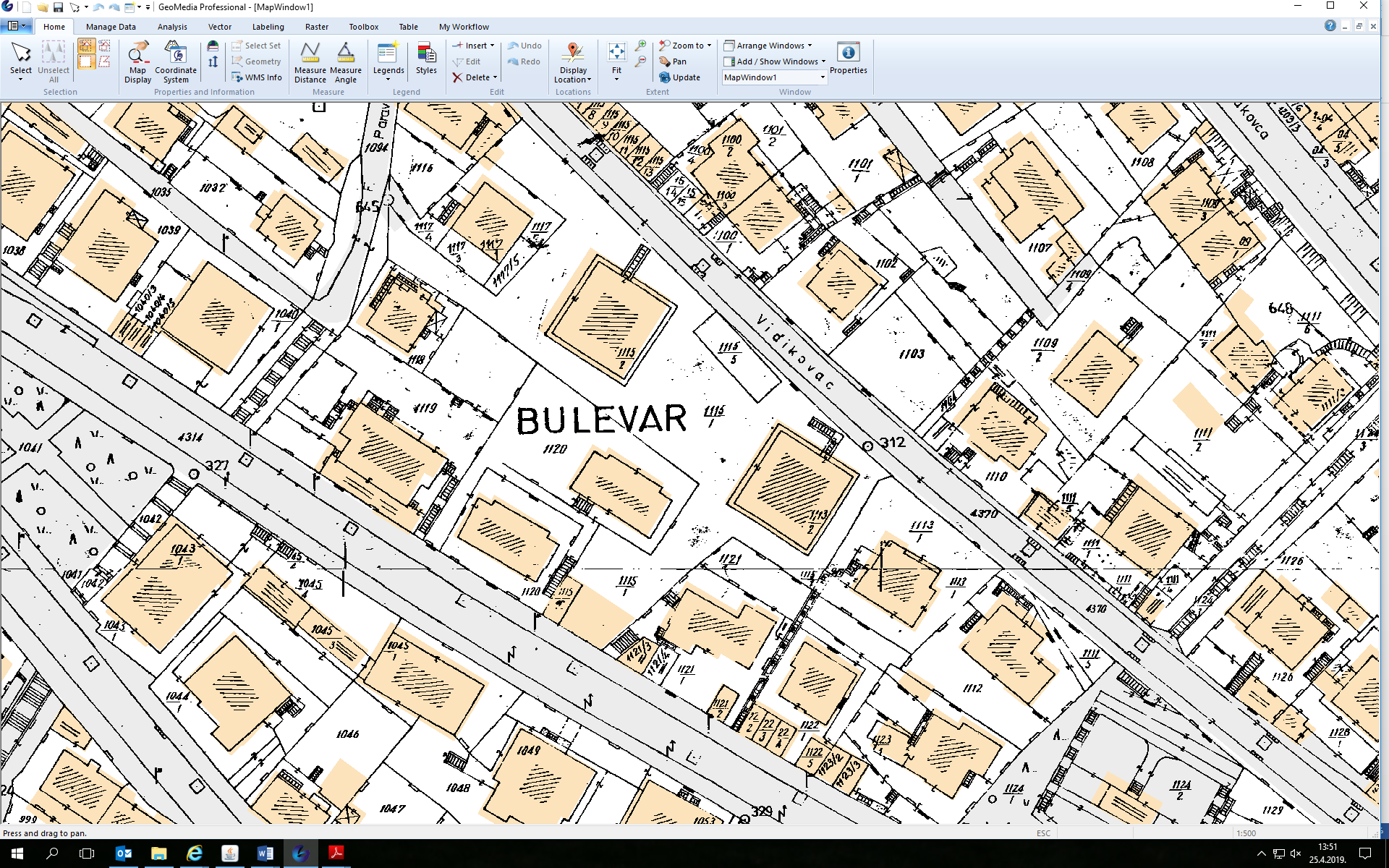 